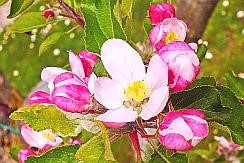 (Boodschap in twee delen) De interpretatie van de toekomst door waarzeggers is een riskante en gevaarlijke onderneming - Deel 1 -Vanuit de hemelse bron van leven en wijsheid openbaart mijn geest van liefde zich weer in de Ik Ben en verwelkomt alle spiritueel openstaande mensen. Vandaag doe ik verslag van de waarzeggers en hun gevaarlijke paranormale praktijken met overwegend onware interpretaties van de toekomst, die in de voorbije geschiedenis van de mensheid vele goedhartige mensen niet alleen tot geestelijke dwaling hebben gebracht, maar ook tot grote wanhoop en onmetelijk hartzeer en velen in een ramp hebben gestort.  Waarlijk, Mijn geest van liefde staat altijd klaar om geestelijk zoekende en geïnteresseerde mensen te helpen met verhelderende instructies, raadgevingen en waarschuwingen, opdat zij in deze wereld van bedrog niet uitgebuit worden door bedrieglijke mensen en aardgebonden zielen die met hen samenwerken, of in dwaling worden gebracht of in geestelijke impasses terechtkomen, waaruit zij gedurende lange tijd in het aardse leven en ook daarna in het hiernamaals geen uitweg meer zullen vinden.  Dit was zeer dikwijls het geval in deze uiterst laag vibrerende wereld met geestelijk onverlichte mensen die op zoek waren naar de zin van het aardse leven of naar hun eigen oplossingen voor problemen of wilden weten of zij in de aardse toekomst goede of slechte dingen konden verwachten. Maar helaas werden de meesten van hen pijnlijk misleid door de interpretaties van occulte, deels helderziende waarzeggers. Zij maakten gebruik van dubieuze, mysterieuze paranormale praktijken zoals handlezen, kaartlezen en kristallen bol kijken, of zij voorspelden de toekomst door middel van astrologische horoscopen, zoals de Babyloniërs, Egyptenaren, Grieken en Romeinen, evenals de Germaanse stammen en later andere volkeren ritueel beoefenden. Duizenden jaren geleden, tot aan uw tijd op aarde, gingen talloze mensen psychisch kapot door hun interpretaties van de toekomst met verschrikkelijke noodlottige gebeurtenissen die slechts zelden met de waarheid overeenkwamen. Velen van hen zozeer dat zij geen zin meer zagen om verder te leven en hun leven voortijdig met geweld beëindigden. Dit was zeer tragisch voor hun zielen, die er vele tranen om vergoten in de buitenwereldse rijken. Opdat gij meer zult weten over de machinaties van de onzichtbare aardgebonden wezens en van de mediamiek-occultische mensen die met hen samenwerken, bied ik u vele druppels van kennis ter overweging aan, die u kunnen helpen de bovenzinnelijke duistere praktijken van zulke mensen eerder te doorzien, om uit zelfbescherming zoveel mogelijk uit hun buurt te blijven. Menig godgelovig, goedbedoelend maar nieuwsgierig mens gaat nietsvermoedend naar een waarzegster - die ook levenstherapie aanbiedt - om door zijn paranormale raad zijn levensprobleem op te lossen, waar hij op eigen kracht nog niet uit is gekomen. Hij wil zijn probleem echter aan geen enkel familielid of vriend bekendmaken omdat hij geen vertrouwen in hen heeft en ten onrechte denkt dat hij door hen belachelijk zou kunnen worden gemaakt en dan niet meer serieus zou worden genomen. Omdat hij spiritueel onwetend is, vermoedt hij niet dat waarzeggers samenwerken met onzichtbare aardgebonden zielen van hun bewustzijnstrilling en levensafstemming. Dit zijn zeer beladen etherische wezens die ooit zelf waarzeggers zijn geweest in aardse kleding en die vele occulte ervaringsbronnen bezitten uit hun vorige aardse levens. Aangezien velen van hen gebukt gaan onder een helper-syndroom, worden zij steeds weer door deze opslag gestuurd om weer actief te worden in hun vroegere favoriete bezigheid, en daarom incarneren zij onmiddellijk na een voltooid aards leven opnieuw in deze wereld. Sommige medium-occult wichelroedelopers geloven ten onrechte dat ik hen op deze manier begeleid, zodat zij wanhopige mensen kunnen helpen met hun levenservaringen en informatie kunnen geven. Maar in feite blijven zij ongewijzigd op deze aarde werken met aan de aarde gebonden zielen waarmee zij vóór de incarnatie een overeenkomst hebben gesloten.  Iemand die bijvoorbeeld een groot probleem heeft met zijn vrouw of familieleden gaat naar de waarzegger om van hem de echte reden te weten te komen, omdat hij vermoedt dat de oorzaak verband houdt met een vorig leven. Hij heeft zijn probleem nog niet aan de waarzegster verteld of de aanwezige zielen doen onmiddellijk mee. Zij geven de waarzegger telepathische informatie rechtstreeks in zijn hersencellen, deels in beelden of alleen met gedachtenimpulsen, die hij dan ook uitdrukt. Jullie goedhartige mensen moeten er altijd van uitgaan dat achter elke waarzegger, of hij nu commercieel werkt of alleen in de privésfeer van tijd tot tijd, meestal meerdere aardgebonden zielen staan die hem steunen met een geestelijk of wereldlijk antwoord op elke vraag. Maar hun kennisboodschappen zijn spiritueel kortzichtig omdat hun zielsbewustzijn al spiritueel beperkt, vertroebeld en energetisch zwak is geworden door immense lasten uit deze onwettige persoonlijke wereld. Mijn geest van liefde heeft hen dikwijls via hemelse wezens aan gene zijde van de aarde toegesproken en hun gevraagd te stoppen met hun onwettige activiteiten, die al veel leed hebben berokkend aan veel mensen. Maar helaas hebben zij die arrogant verworpen. Jullie hemelse zwervers naar het gelukzalige leven van jullie eeuwige huis van licht zullen het volgende van mij weten: Ik heb de wichelroedelopers en hun verwante zielen in het aardse verleden tot op heden niet één keer een instructie gegeven voor hun bovenzintuiglijke raadplegingen of hen bijgestaan over hemelse wezens, omdat zij altijd buiten mijn lichtstraling blijven met hun willekeurige en vanuit hemels oogpunt onwettige waarzeggerij. Bovendien is dit ook niet toegestaan door hun hemeltergende afstandelijke manier van leven, die geen blijk geeft van een oprecht nederige en hartelijke houding tegenover de mensen. Zij hebben nog steeds geen interesse in de hemelse terugkeer. In dat geval zouden zij zich geestelijk bekeren en dit bedrieglijke beroep niet langer willen uitoefenen.  Waarlijk, meestal zoeken zulke mensen een waarzegster die zich in een wanhopige levenssituatie bevinden en vragen hebben over het verleden of de toekomst. Zij vernemen via een familielid of kennis of via advertenties in tijdschriften, of ook via het wereldwijde communicatie- en informatienetwerk, dat waarzeggers in staat zouden zijn om helderziend te kijken naar de voorbije aardse levens van hun innerlijke ziel en ook hun aardse en buitenaardse toekomst te voorspellen. Omdat zij erg met een probleem zitten, besluiten zij naar een gelokaliseerde waarzegger te gaan en hopen heimelijk dat hij hen kan helpen een uitweg te vinden uit hun ingewikkelde levenssituatie of iets wetenswaardigs te weten te komen over wedergeboorten van de ziel of haar bedoelingen in aardse vermomming.  Maar vanuit mijn hemelse gezichtspunt is het voor de wanhopige en leergierige mens een avontuurlijke en hachelijke onderneming, meestal met een onbevredigend resultaat, omdat de zielen achter de waarzegster - zij komen vaak uit de familieclan van de waarzegster - uit de zielen-mensen-energievoorraad van de klant veel energieën halen voor hun hulp, die zij aan het eind van de ontmoeting deels overdragen aan de waarzegster of deze onttrokken energieën gebruiken om hun eigen wensen opnieuw te vervullen via beïnvloedbare mensen die lijken op of gelijk zijn aan hun bewustzijnsrichting. Daarom waarschuw ik iedereen en adviseer hen niet naar een waarzegster te gaan wanneer zij een probleem hebben. In plaats daarvan raad ik hun een andere mogelijkheid aan, namelijk om behulpzame, geestelijk volwassen mensen op te zoeken en hen hartelijk te vragen hen vanuit hun levenservaringen te helpen hun huidige probleem te overwinnen. Maar voor sommige depressieve en verdrietige mensen in zo'n wanhopige situatie is het niet gemakkelijk om een goedhartig iemand te vinden voor een diepgaand gesprek. Mijn hemelse geest van liefde kan hun alleen maar aanraden zich eerst innerlijk tot mij te wenden, zodat zij zich kunnen onttrekken aan het bereik van negatieve aardgebonden zielen die alleen maar wachten om hen met invloeden te verleiden, dat zij zich uit wanhoop aan een waarzegger toevertrouwen en hem vragen hen te helpen in hun problematische situatie. Wanneer iemand die op één lijn met mij staat mij hartelijk om hulp vraagt, ontvangt hij via de levenskern van zijn ziel vele extra energieën die hem in trilling verheffen, zodat hij weer helderder kan denken en beter kan onderkennen hoe hij zijn probleem het beste kan overwinnen. Maar dit is niet zo gemakkelijk voor een depressief persoon, omdat er veel gedachten van probleemoplossing in hem rondzoemen en hem ook verdrietig maken. Deze toestand verhindert hem om mijn nuttige impulsen via zijn ziel te ontvangen. Als het een geestelijk onbevangen persoon is die in het aardse leven wordt bijgestaan door een hemels beschermwezen, dan probeer ik de persoon via het beschermwezen te helpen met wijze impulsen, zodat hij zich niet uit wanhoop toevertrouwt aan zulke beterwetende en lezende mensen die hem overstelpen met adviezen vanuit hun verstand zonder zelfervaring en hem nog meer problemen kunnen bezorgen of schade berokkenen dan hij al heeft. Vanuit mijn hemelse gezichtspunt is het heel moeilijk om een wanhopig mens in deze wereld te helpen als hij geen spirituele basiskennis heeft en ook niet op de hoogte is van de vele onzichtbare gevaren van het aardse hiernamaals die loeren op goedmoedige, goedgelovige mensen die nog over een sterke spirituele energie beschikken. Daarom bied ik hun, via met mij op één lijn gestelde herauten - die op hun innerlijke weg naar het hemelse wezen vele geestelijke stappen tot verfijning van hun wezen hebben gezet en in deze wereld van bedrog vele geestelijk nuttige levenservaringen hebben kunnen verzamelen - vele tot nadenken stemmende impulsen, raadgevingen en mogelijkheden uit mijn hemelse bron van kennis aan, die hen kunnen helpen vrij snel de weg uit een probleem weer te vinden. Dit kan echter alleen slagen als zij bereid zijn, met mijn innerlijke hulp, terug te keren naar een positievere kijk op het leven door hun verfijning van hun wezen. Mijn hemelse geest van liefde staat altijd klaar om de mensen in deze hemelse verre wereld te helpen, met welke onaangename eigenschappen zij ook nog gebukt gaan. Vanuit mijn liefdesbewustzijn gedraag ik mij op een even barmhartige manier tegenover de wezens in alle hemelse en buiten-hemelse werelden zonder onderscheid, omdat ik zo zorgzaam en mededogend door de hemelse wezens werd georiënteerd toen ik werd geschapen. Mijn kwaliteit van barmhartigheid bevat de oneindig grote liefde en zorg voor alle wezens. Ga daarom altijd rechtstreeks naar Mij in jezelf, ook als je er weer eens niet in geslaagd bent onaangenaam gedrag tegenover je medemensen te overwinnen. Vraag me om je te blijven steunen met energieën en innerlijke impulsen, zodat je er eindelijk in zult slagen om er voorgoed vrij van te worden. Of vraag mij je probleem op te lossen en ik zal je helpen via de hemelse wezens of hartelijke mensen die goed op mij zijn afgestemd, zodat je weer een zorgeloos, gelukkig en vreugdevol leven kunt leiden. Wil je het zo houden? Mijn grootste universele liefdesbewustzijn is vervuld van vele varianten van wijsheid voor de wezens van waaruit ik in staat ben jullie indirect of op een omweg te helpen met zulke mogelijkheden waar jullie nog niet aan gedacht hebben of nooit aan gedacht zouden hebben. Ik bied je altijd een oplossing aan die het beste is voor je spirituele ontwikkeling. Ik probeer, voor zover het mij in deze hemelse verre wereld mogelijk is, de goedhartige mensen die op één lijn met mij en hun ziel staan te helpen, zodat zij niet langer geestelijk en lichamelijk lijden, want de meesten van hen hebben in vele aardse levens onuitsprekelijk leed moeten doorstaan door koudhartige, arrogante of kwaadwillende mensen. Enerzijds door misleiding en slechte behandeling, anderzijds door onvrije en onrechtvaardige levenswetten van de heersers. De onrechtvaardigheden zijn ongeëvenaard in deze meedogenloze wereld. Zij worden begaan door ongevoelige en hooghartige geesten, die zich van mij en van het hemelse Wezen afwenden, die door gelijksoortige aardgebonden zielen worden beheerst en hen door steeds weer nieuwe, ingewikkelde voorschriften nog verder verergeren.  Mijn geest van liefde is de rechtvaardigheid zelf, daarom zie ik het onrecht in deze wereld met een bedroefd hart. Ik kan de diep gevallen aardgebonden wezens (zielen) en de mensen die met hen werken niet bereiken om hen bij zinnen te brengen en tot inkeer te brengen, zodat zij niet doorgaan met hun ondeugendheden in deze wereld of kwaad in de zin hebben en zich nog verder van het hemelse Wezen verwijderen door verhoogde geestelijke lasten. Daar deze grofstoffelijke wereld niet door mij en ook niet door de hemelse wezens is geschapen, maar op eigen gezag door de vroegere, ver van het hemelse afgevallen wezens - die deze hemelse afstandelijke schepping van de aarde en van de mens wilden en ook realiseerden - is het voor mijn geest van liefde en voor de hemelse wezens niet meer mogelijk hen rechtstreeks te bereiken en hen tot rede en bekering te bewegen. Hun arrogantie kan vandaag de dag niet meer overtroffen worden, omdat zij blijven geloven dat zij zullen slagen in hun geplande vernietiging van de schepping om een nieuwe schepping op te bouwen volgens hun bewustzijnsoriëntatie en scheppingsideeën.  Maar hun boze droom zal spoedig voorbij zijn, want de tijd nadert dat hun duistere wereld met de subtiele aardgebondenen aan gene zijde niet langer zal bestaan. Het ontwaken uit hun droom zal voor hen zeer pijnlijk zijn, omdat zij na Christus' scheppingsheil zijn blijven geloven dat zij hun duistere plannen nog konden verwezenlijken. Maar spoedig zal hun kortstondige illusoire samenhang een puinhoop zijn, want dan zal ieder de ander de schuld geven van het mislukken van hun scheppingsdroom. Dit zal ook het einde betekenen van hun arrogantie en gewetenloosheid, die voor ontelbare mensen en zielen een onoverkomelijk hartzeer is geweest. Ik heb dit slechts vermeld opdat de mensen die verder willen leven los van het hemelse licht, op een omweg zullen leren dat hun tijd van de meest boosaardige machinaties op aarde en in de nabije, buitenaardse duistere werelden spoedig voorbij zal zijn. Zij zullen niet langer de gelegenheid hebben om de mensen en hun zielen, de dieren en de natuur nog meer onheil aan te doen, zoals zij tot nu toe gewoon waren te doen op een genadeloos sadistische wijze. Waarlijk, sedert de aarde bestaat, hebben zij de mensen vernederd en gekweld, hen onderdrukt of psychisch gemarteld en hen bovendien lichamelijk mishandeld, misbruikt en gedood, en wreedheden jegens dieren en de natuur begaan. Dit zal snel afgelopen zijn! Mijn geest van liefde bericht nu verder over de waarzeggers die dit onwettige beroep reeds gedurende vele incarnaties hebben uitgeoefend. Hun zielen zijn er zeer door beïnvloed en in de volgende incarnatie proberen zij opnieuw als waarzeggers te werken in samenwerking met aan de aarde gebonden zielen. Hun band met elkaar staat hen niet toe op een andere manier te leven, want zij die een sterke magnetische aantrekkingskracht hebben opgebouwd tot hun vroegere familieleden of geliefde of bewonderde mensen, zoals bij hen het geval is, kunnen zelfs in de andere wereldse sferen niet van elkaar loskomen. Daarom vraag Ik jullie om je gehechtheid aan mensen te erkennen en op te lossen, ook al hou je zielsveel van ze. Ik raad u alleen aan een tijdlang een innige band met hen aan te gaan, die iedereen de gelegenheid biedt zich vrij geestelijk te ontwikkelen volgens zijn of haar staat van bewustzijn. Dan zul je aan gene zijde niet samenkomen met ongelijke wezens die nog niet jouw hogere bewustzijnsvolwassenheid bezitten. Een dergelijke ongelijke band komt zeer dikwijls voor in de andere wereldse rijken, omdat de met God verbonden mensen nog niet begrepen hebben welk effect de sterke band met een geliefde voor hen kan hebben in de andere wereldse rijken. Dit gebeurt ook overwegend bij de wichelroedelopers die elkaar niet willen loslaten, hoewel sommigen geestelijk al zover gerijpt zijn dat zij de mogelijkheid zouden hebben om in hogere, lichtere werelden te leven om zo eerder naar het hemelse wezen terug te kunnen keren. Maar nee, dat laten zij niet toe, omdat zij steeds weer hebben gezworen bij elkaar te blijven om op deze aarde te kunnen blijven samenwerken. Dat is de voornaamste reden waarom zij spiritueel achterop zijn geraakt in hun bewustzijn of geen vooruitgang boeken in hun spirituele ontwikkeling. Waarlijk, in de voorbije millennia waren waarzeggers zeer in trek en werden zij ook gaarne door de godsdienstige en wereldlijke autoriteiten opgezocht. Zij wilden vooral informatie over de toekomstige loop van hun leven. Hun nieuwsgierigheid in dit opzicht was zeer groot, om te weten te komen welke positieve gebeurtenissen hen te wachten stonden en of zij tegenstand van het volk of oorlogen met andere volkeren van buitenaf konden verwachten, zodat zij tijdig konden reageren.  Menig heerser is 's nachts wakker geworden door een nachtmerrie waarin hij een familielid verraderlijk het leven zag uitrukken om op zijn troon te komen. Waarlijk, dit gebeurde zeer dikwijls in de voorbije millennia, omdat de wezens van het slechte geval niet hartelijk met elkaar leefden in hun heersende familie. Wanneer een heerser stierf, geloofden sommige arroganten in de familie dat zij de grootste bekwaamheid hadden om de scepter te houden en over het volk te heersen. De troonopvolging werd vaak overruled door zeer doortastende en gevreesde familieleden, die dan de kroon van de heerser op hun hoofd lieten zetten.  In de vroegere heersende families namen afgunst, onwil en tweedracht steeds meer toe, omdat iedereen alleen maar uit was op eigen voordeel en vooral gerespecteerd wilde worden in de hogere maatschappij. Het waren vooral de zielen die al zwaar belast waren met zelfzuchtige, meedogenloze en meedogenloze herinneringen, die in deze families incarneerden. Door hun koude hart leefden zij als vreemden voor elkaar, geen van hen vertrouwde de ander, omdat ieder van hen het recht op de macht in de familie opeiste om op een dag zelf de troon te kunnen bestijgen. Zij waren zich er niet van bewust welk een ellendig leven zij leidden in vergelijking met hun eens zo glorierijk en innig leven in de hemelse werelden. Menig voormalig heerser was bang dat iemand hem stiekem zou vermoorden, dus ging hij stiekem naar een waarzegger om te weten te komen of iemand van zijn familie dat van plan was. Zij wisten van hun voorouders dat sommigen zo'n laaghartige daad deden, bijvoorbeeld met behulp van gif, om de troon te kunnen bestijgen. In het aardse verleden werden vele waarzeggers door zowel religieuze als wereldlijke autoriteiten rijkelijk beloond voor hun informatie met kostbare geschenken uit hun grote fortuinen. Maar zij werden ook benaderd door gewone mensen die iets wilden weten over hun toekomstige leven en dat van hun familieleden, maar soms ook uit nieuwsgierigheid, om iets te weten te komen over het privé-leven van mensen met wie zij lange tijd in conflict en vijandschap hadden geleefd. In ruil kregen ze restjes kleding, maar meestal ook iets eetbaars.  Maar in sommige aardse tijdperken moesten de occulte waarzeggers voor hun leven vrezen als zij een heerser dergelijke interpretaties van de toekomst gaven die niet uitkwamen volgens hun tijdschema. Sommigen waren hierdoor zo woedend dat zij alle waarzeggers in het land lieten opsporen en vervolgen, gevangennemen en doden. De overgebleven waarzeggers die wisten te ontsnappen, bleven later onveranderd werken, toen in geheime genootschappen met spiritualistische sessies waarin psychische contacten met overledenen of hun aardgebonden zielen plaatsvonden. Vanaf die tijd, toen waarzeggerij verboden en strafbaar was, werkten zij alleen nog ondergronds. Aangezien in de Middeleeuwen veel van hun interpretaties van de toekomst ook door de religieuze autoriteiten niet werden vervuld, begonnen zij de waarzeggers te vervolgen door middel van inquisiteurs. Na hun gevangenneming werden zij de antagonisten van God genoemd en ter dood veroordeeld, zogenaamd volgens mijn goddelijke wil. Hun menselijk leven eindigde op de wreedste manier - op de brandstapel.  Waarlijk, aan de walgelijke, gruwelijke daden van de godsdienstige en wereldlijke overheden uit de zondeval is in het aardse verleden geen einde gekomen, omdat hun zielen door de vaak doorleefde hoogmoed, imperialiteit en boosaardigheid reeds zo koud in hun hart waren geworden, dat zij zonder gewetenswroeging de onderdanigen uit het volk en hun dienaren gruwelen konden toebrengen.  Hun heerszuchtige zielen incarneerden steeds opnieuw in deze wereld, waar zij als machthebbers kunnen verschijnen. Velen van hen leven vandaag met een masker van schijn in een leidende wereldlijke positie. Zij hebben zich een stijf beleefd en hoffelijk taalgebruik en een zelfverzekerd voorkomen aangemeten om hun ware hardvochtige en duistere aard te verhullen, waardoor zij alleen maar veel mensen bedriegen omdat zij zelf onbewust met andere mensen geaffecteerd spreken en zich anders voordoen dan zij in werkelijkheid zijn.  Sommige waarzeggers hadden al gemerkt dat hun voorspellingen vaak niet uitkwamen, zodat zij zich afvroegen wat zij verkeerd hadden gedaan. Omdat zij de ware reden niet vonden, werden zij onzeker en zochten naar een excuus wanneer iemand hen beschuldigde dat zij fout waren. Zij ontvingen het gewetensbezorgende excuus telepathisch van de zielen die over hen werkten. Sommige van de buitenwereldse helperzielen waren God-gelovigen en geloofden nog in de misleidende, kortzichtige godsdienstige kennis van de vroegere geestelijkheid. De helperzielen van de waarzegger hadden ook de visie van de meeste religieus gebonden mensen in die tijd, die geen logische en waarheidsgetrouwe verklaringen en kennisinhouden bevatten over mijn ware onpersoonlijke hemelse liefdewezen en het vrije leven van hemelse wezens zonder hiërarchie in gelijkheid en rechtvaardigheid, omdat geen gelovig mens deze kennis over mij in die tijd bezat. Hierdoor veronderstelden zij dat ik macht had over mensen en hun zielen en hen daarom naar mijn hand kon zetten en ook hun levensrichting op elk moment kon veranderen. Daarom konden de waarzeggers beweren dat het niet hun schuld was als hun voorspelling niet uitkwam, omdat Ik, de geest van liefde, uit mijn barmhartigheid het lot van de mens zou hebben veranderd.  Waarlijk, sinds mijn schepping door hemelse wezens heb ik nooit willekeurig een wezen bestuurd, omdat onbeperkte vrijheid voor alle wezens is opgeslagen in mijn grootste universele wezensbewustzijn. Hieruit handel ik altijd tegenover alle hemelse wezens en ook tegenover de afvallige wezens in de buiten-hemelse werelden en er zal nooit iets veranderen in mijn vrije bewustzijn. Daarom is de vrijheid van ieder wezen onschendbaar vanuit het gezichtspunt van de hemelse regels of wetten.  Elk eeuwig kosmisch wezen heeft altijd de vrijheid om het roer van zijn leven in eigen verantwoordelijkheid en zelfbeschikking in handen te houden en kan vrijelijk kiezen of het zijn levenswijze wil oriënteren volgens de hemelse edele kwaliteiten en regels of volgens het wereldse tegengestelde levensprincipe. Ik bemoei mij nooit met het vrije leven van de wezens, maar ik krijg de gelegenheid om hun kennis aan te reiken uit mijn grootste universele bron van kennis en ervaring voor hun bewustzijnsverruiming of voor een volgende fase van evolutie en om hen te wijzen op en te waarschuwen voor gevaren, die zij echter niet noodzakelijk hoeven waar te nemen. Maar als zij door hun onvoorzichtigheid of roekeloosheid mijn waarschuwingen in de wind slaan en hun iets pijnlijks overkomt, dan probeer ik hen toch te helpen uit mijn begripvol mededogen, zodat zij daarna weer beter zullen zijn. Ik zal elk wezen zonder onderscheid mijn hulp aanbieden, maar alleen als het mij daartoe in staat stelt, of als het voor mij mogelijk is hen in de duistere valwijken met hemelse verten via hemelse of hoger geëvolueerde wezens te benaderen.  Daar de vroegere geestelijk onwetenden geen grondkennis hadden van de hemelse regels des levens, geloofden zij ten onrechte door valse godsdienstige beweringen, dat Ik de mensen en deze wereld geschapen had en dat zij geen vrije wil bezaten. Daarom veronderstelden de gelovige mensen uit die tijd dat Ik alles wat in deze wereld gebeurde wat rampzalig of pijnlijk voor henzelf was, gewild had, zodat zij er iets van zouden leren of een straf zouden moeten ondergaan omdat zij ooit mensen kwaad moesten hebben aangedaan. Het trieste resultaat hiervan was dat zij mij verantwoordelijk hielden voor hun ongeluk en lijden. Zij zagen mij, de universele geest van liefde in de Ik Ben in de hemelse oerzon, niet onpersoonlijk, maar uit spirituele onwetendheid en religieuze dwaling als een overheersende, straffende en kastijdende figuur die ergens in het universum verblijft en op hen neerziet, voor wie zij bang zouden moeten zijn als zij wereldse of religieuze wetten zouden overtreden.  De religieus georiënteerde waarzeggers hadden ook zo'n verkeerd beeld van mij. Daarom hadden de vroegere waarzeggers altijd een goed excuus klaar wanneer hun interpretatie van iemands toekomst niet uitkwam, namelijk dat ik zijn levensvoorspelling naar mijn wil had veranderd, omdat de persoon berouw kreeg en beter van karakter werd.  Pas toen hun zielen aan gene zijde van de aarde waren aangekomen en zij een groter bewustzijnsoverzicht hadden dan hun vroegere mens, realiseerden sommigen zich pijnlijk dat hun voorspellingen weinig gemeen hadden met de zielsmenselijke werkelijkheid van het leven en met de kosmische werkelijkheid. Toen realiseerden zij zich dat door hun verkeerde interpretaties veel mensen op een dwaalspoor waren gebracht. Zij betreurden dit ten zeerste en wilden niets meer weten van waarzeggerij. Vanaf dat kosmische moment vroegen zij mij om de band met de bijdragende zielen losser te maken en hen te onderrichten hoe zij dichter bij het hemelse leven konden komen. Maar de meeste van de goddelijke zielen in het aan de aarde gebonden rijk aan gene zijde wilden niets weten van een bekering, dus incarneerden zij steeds opnieuw waar de leden van hun goddelijke clan reeds waren herboren.  Tegenwoordig hoeven waarzeggers in veel landen niet meer voor hun leven te vrezen als hun paranormale interpretaties niet juist zijn, omdat zij deze keer geïncarneerd zijn op een plaats waar zij in dit opzicht geen straf hoeven te verwachten. Nu zal ik u vanuit mijn hemels gezichtspunt het voorbeeld beschrijven van een man die wist van de wedergeboorte van de ziel in het aardse kleed. Een kennis vertelde hem dat er in zijn buurt een waarzegger werkte van wie gezegd werd dat hij goed was. Zijn nieuwsgierigheid wint het van hem en dus besluit hij naar hem toe te gaan om informatie te krijgen over de vorige levens van zijn ziel en ook om iets te weten te komen over zijn toekomst. Hij gaat goed voorbereid naar hem toe, want hij heeft vragen opgeschreven die hem al lange tijd bezighouden. Hij hoopt dat hij nu waarheidsgetrouwe antwoorden van hem zal krijgen. Dit is een waarzegster die goed zou zijn in handlezen en kaartlezen en ook goed thuis zou zijn in astrologie, maar die niet helderziend is.  Wat er onzichtbaar gebeurt voor de waarzegster en de nieuwsgierige persoon, zal ik trachten te vertellen, maar niet over de procedure van de waarzegster in de individuele praktijken. Iedere waarzegger past deze anders toe, namelijk op de manier waarop hij het ooit van een andere waarzegger, meestal familieleden, heeft geleerd en voor de commerciële of particuliere praktijk heeft overgenomen.  In de kamer van de waarzegster bevinden zich onzichtbare zielen van de familieclan die het gesprek tussen de twee aandachtig volgen. Reeds bij het begin van het gesprek hebben de zielen zich in de aura van de waarzegster en ook van de nieuwsgierige vragensteller geplaatst. Op deze wijze is het mogelijk voor hen om telepathisch informatie door te geven aan de waarzegger, die deze dan als informatie uitdrukt. De zielen aan de andere kant verzamelen deze informatie uit de lastscheden van de zielendeeltjes van de vragensteller, waarin alle aardse levens van de ziel zijn opgeslagen. Samen met hun denkvermogen beginnen zij informatie uit de enveloppen te halen, zodat zij zich een totaalbeeld van de ziel kunnen vormen. Op grond van hun ervaringen trachten zij aan de hand van de gekleurde uitstraling en helderheid van de ziel haar huidige bewustzijnstoestand en de bestaande energiecapaciteit vast te stellen, en op grond daarvan kunnen zij het karakter en de huidige levenswijze van de mens bij benadering inschatten. Wanneer hun inzicht in het ziels-menselijk bewustzijn van de vragensteller volledig is, weten zij met welke persoon zij te doen hebben en welke informatie zij aan de waarzegger moeten doorgeven. Maar in de korte tijd dat zij inzicht hebben in de opslagplaatsen van de ziel, hebben zij slechts een miniem deel van de kennisdetails uit de vorige incarnaties van de ziel kunnen halen. Sommige daarvan geven zij door aan de waarzegger wanneer deze informatie geeft aan de vraagsteller tijdens het handlezen of kaartlezen.  Dit is ongeveer hoe je je een waarzeggerij kunt voorstellen die wordt beoefend door de waarzegger in samenwerking met de onzichtbare, op elkaar afgestemde aardgebonden helperzielen. - Vervolg in deel 2 -